 Музыкально-дидактическая игра "Четвертый лишний"Каждый ребенок получает карточку с изображением музыкальных инструментов и фишки. На первом этапе педагог рассматривает с детьми музыкальные инструменты, обозначая их принадлежность к группе инструментов( клавишные, духовые, струнные, шумовые, ударные). После этого детям предлагается самостоятельно определить, какой из изображенных инструментов "лишний" то есть  относится к другой группе инструментов) и закрыть его фишкой.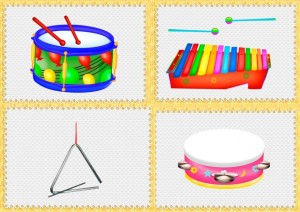 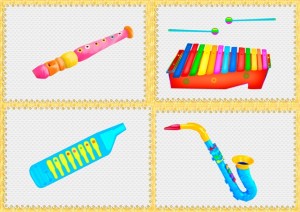 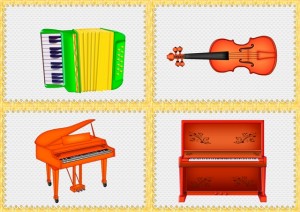 